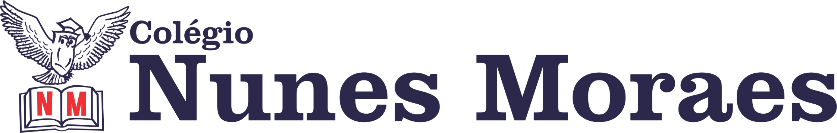 AGENDA DIÁRIA 3° ANO, 13 DE MAIO.1ª AULA : LÍNGUA PORTUGUESA.Capítulo 7: Essas linhas que escrevo...    Páginas: 44.Objetivos de conhecimento: Carta pessoal e e-mail. Aprendizagens essenciais: Planejar e produzir autonomamente, uma carta pessoal.Link da videoaula: https://youtu.be/HYnwbcIvHuU ROTEIRO DA AULAAtividades propostas: Você escreve: Carta pessoal p.44.2ª AULA : LÍNGUA PORTUGUESA.Capítulo 6: Essas linhas que escrevo... Páginas: 45 e 46. Objetivos de conhecimento: Carta pessoal e e-mail. Aprendizagens essenciais: Planejar e produzir autonomamente, uma carta pessoal.Link da videoaula: https://youtu.be/1hxzKONN-vk ROTEIRO DA AULAAtividades propostas: Escrevendo o texto p.45; Revisando o texto p.46.3ª AULA: HISTÓRIA.Capítulo 7: Vida e trabalho no espaço rural. Págs.: 38 e 39.Objetivos de conhecimento: O lazer no espaço rural.Aprendizagens essenciais: Comparar as relações de trabalho e lazer do presente com as de outros tempos e espaços, analisando mudanças e permanências.Link da videoaula: https://youtu.be/9B5bW5r9XDg ROTEIRO DA AULAAtividades propostas: O lazer no espaço rural p.38 e 39, atividade na folha.Colégio Nunes Moraes – Dedicação e CompromissoATIVIDADE DE HISTÓRIA- 3º ANO EFAluno (a) _________________________________________________ Nº________Professor (a) _____________________________________Data____/_____/_____01-  Leia as frases e informe se elas se referem ao PASSADO  ou ao PRESENTE.a) ( ____________ ) O lazer voltado principalmente para as festas religiosas, como batizados ou casamentos.b) ( ____________ ) A maioria das práticas de lazer está ligada à natureza, como a pesca, o passeio a cavalo e o mergulho em represas ou cachoeiras.02- Como as comunidades do espaço rural se divertem nas festas regionais ou religiosas?__________________________________________________________________________________________________________________________________________________________________________________________________________________03- Cite outras duas opções de lazer das áreas rurais.____________________________________________________________________________________________________________________________________________04- Observe as páginas 38 e 39 do livro e cite 4 pontos turísticos que são opções de lazer nas zonas rurais brasileiras.________________________________________________________________________________________________________________________________________________________________________________________________________________________________________________________________________________________4ª AULA: GEOGRAFIA.Capítulo 7: Vida e aspectos culturais do campo.  Pág.: 120 e 121.Objetivos de conhecimento: Vida e aspectos culturais do campo.Aprendizagens essenciais: Identificar aspectos culturais dos grupos sociais do campo.Link da videoaula: https://youtu.be/XAgIlf3SvNw ROTEIRO DA AULAAtividades propostas: Viver e trabalhar no campo p.120; Saindo do campo para a cidade p. 121, atividade na folha.Atividade para casa: Agora é com você p.121, questão 1.Colégio Nunes Moraes – Dedicação e CompromissoATIVIDADE DE GEOGRAFIA- 3º ANO EFAluno (a) _________________________________________________ Nº________Professor (a) _____________________________________Data____/_____/_____01- Existem dois tipos de agricultura, quais são?______________________________________________________________________02- Explique como é o trabalho na:a) Agricultura familiar: __________________________________________________________________________________________________________________________b) Agricultura industrial: ________________________________________________________________________________________________________________________03- Leia as frases abaixo e informe se elas se referem à AGRICULTURA FAMILIAR ou à  AGRICULTURA INDUSTRIAL.a) As famílias cultivam grande variedade de produtos, como feijão, mandioca, milho e arroz. ( ___________________________________)b) Os proprietários investem em tecnologias avançadas.( ___________________________________)c) São utilizados iluminação e equipamentos que permitem o trabalho durante a noite, para que a produção seja realizada 24 horas por dia.( ___________________________________)d) É a mais praticada no Brasil e emprega o maior número de pessoas.( ___________________________________)Bons estudos e uma ótima quinta-feira!